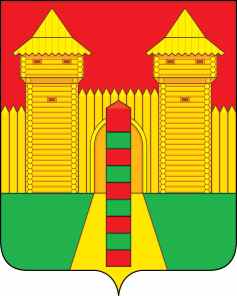 АДМИНИСТРАЦИЯ  МУНИЦИПАЛЬНОГО  ОБРАЗОВАНИЯ «ШУМЯЧСКИЙ   РАЙОН» СМОЛЕНСКОЙ  ОБЛАСТИПОСТАНОВЛЕНИЕот 18.11.2020г. № 563          п. Шумячи	В соответствии с постановлением Администрации Смоленской области от 23.05.2018 г. № 335 «Об утверждении Порядка деятельности комиссий, создаваемых органами местного самоуправления поселений или городских округов Смоленской области в целях определения при подготовке проекта генерального плана поселения или городского округа границ населенных пунктов, образуемых из лесных поселков или военных городков, а также определения местоположения границ земельных участков, на которых расположены объекты недвижимого имущества, на которые возникли права граждан и юридических лиц, в целях их перевода из земель лесного фонда в земли населенных пунктов»	Администрация муниципального образования «Шумячский район» Смоленской области	П О С Т А Н О В Л Я Е Т:	1. Внести в постановление Администрации муниципального образования «Шумячский район» Смоленской области от 25.09.2020 г. № 454 «О создании комиссии по переводу земель лесного фонда в земли населенных пунктов, находящихся на территории муниципального образования «Шумячский район» Смоленской области» (далее – постановление) следующие изменения:1.1. Позицию:исключить.	2. Контроль за исполнением настоящего постановления возложить на заместителя Главы муниципального образования «Шумячский район» Смоленской области К.Е. Буфистова.О внесении изменений в постановление Администрации муниципального образования «Шумячский район» Смоленской области от 25.09.2020 г. № 454«-Главы муниципальных образований сельских поселений Шумячского района Смоленской области (по согласованию).»Глава муниципального образования «Шумячский район» Смоленской областиА.Н. Васильев